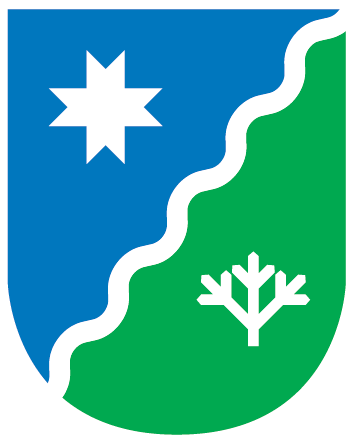 LÄÄNE-HARJU VALLAVOLIKOGUESIMESE KOOSSEISU 		VÄLJAVÕTEPROTOKOLLPaldiski	17. detsember 2019 nr 11Algus kell 17.00, lõpp kell 19.00Istungit juhatas: volikogu esimehe Külli Tammur Protokollis: volikogu sekretär Reet PikkpõldIstungist võttis osa 20 volikogu liiget: Jaan Alver, Eda Arusoo, Eduard Hmeljov, Kaupo Kallas, Vladimir Kamoza, Olga Kugal, Kadri Kurm, Kalev Laast, Tanel Lambing, Nikolai Pitšugov, Jelena Razdorskaja, Toomas Simanson, Aleksei Šatov, Külli Tammur, Eldar Toonverk, Kuldar Vassiljev, Simo Veskioja, Mati Vetevool, Elena Villmann (saabus kl 17.10) ja Viktoria Visbek (nimekiri lisatud protokollile).Puudus: Indrek MigurIstungist võttis osa 9 (üheksa) kutsutut ja külalist (nimekiri lisatud protokollile).Volikogu istung on helisalvestatud, salvestisega saab tutvuda volikogu sekretäri Reet Pikkpõllu kabinetis, asukohaga Vallamaja, Padise küla, Lääne-Harju vald, I korrus……………………………………..PÄEVAKORD1. ……………………………..2. Lääne-Harju valla 2020. aasta eelarve Ettekandja: vallavanem Jaanus Saat , kaasettekandja finantsjuht Riina Karm………………………………..PÄEVAKORRAPUNKT 2Lääne-Harju valla 2020. aasta eelarve Kell 17.15 saabus Elena VillmannKuulati vallavanema Jaanus Saadi ettekannet ja finantsjuhi Riina Karmi kaasettekannet. 2020. aasta eelarve oli I lugemisel eelmisel volikogu istungil 26.11.2019. Eelarve projekt on saadetud volikogu liikmetele, siinjuures räägime täiendustest, mis on eelarves tehtud pärast I lugemist. Vastavalt tegelikule laekumisele on suurendatud maamaksu summat 14 000 euro võrra. Täpsustatud on ka tasandus- ja toetusfondisummasid vastavalt 0,3% ja 58,1%.Riina Karm: Eelpool toodud numbrid on veelgi täpsustunud – seega toetusfond väheneb 0,8% ja tasandusfond suureneb 62,2%.Muudatusi on seoses vallavalitsuse hallatavate asutuste ühendamisega ja seetõttu on varasemate Paldiski, Rummu ja Klooga huvikeskuste kulud on koondatud. Seega on huvikeskuste/noorsootöö real loodava Lääne-Harju Huvikeskuse kulud. Samamoodi on eelarves ühtse summana ka kultuuri- ja spordiasutuste kulud ning viidud Lääne-Harju Kultuurikeskuse ja Lääne-Harju Spordikeskuse alla.Lisatud on 30 000 eurot tänavavalgustuse reale, mis on ette nähtud konkreetsete tänavavalgustuse objektide tarbeks Kloogal ja Karjakülas.Puhkeparkide ja mänguväljakute real oli eelmisel aastal vaid 20 000 eurot, 2020. aastaks on planeeritud 156 000 eurot, et korrastada olemasolevaid ja juurde rajada uusi puhkealasid ja mänguväljakuid ning parendada kogu valla territooriumi haljastust.Täpsustunud on ka noortekeskuste koostööprojekti summad, mis on nüüd 179 608 eurot, sest 13 745 eurot kanti palgakulude blokki.Risti Kooli eelarvet suurendati seoses õpilaste arvu suurenemisega 6000 euro võrra, sest koolidele eraldatud summad sõltuvad õpilaste arvust.Riina Karm: Jaanuaris võtame EHIS-st uued õpilaste arvud ja järgmise aasta esimese lisaeelarvega saab koolide kulusid korrigeerida.Jaanus Saat: Järgmisel aastal planeerime põhivarade müüki summas 314 059 eurot. Vallal on suur kasutuseta korterite arv, revisjonikomisjon on sellele tähelepanu juhtinud ja soovitanud korterite müügi aktiivsemalt tegeleda.Investeeringutest: Laulasmaa Kooli juurdeehituse hange läks odavamaks, hetkel on algsest summast väike summa maha arvatud, sest ei tea palju kulub mööblile ja haljastusele. Aasta keskel on asjaolud selged ja saab lisaeelarvega korrigeerimisi teha.Muutunud on ka hallatavate asutuste remondikulud. Vasalemma kooli tulekaitsesektsiooni ja katuse remondiks on eelarves 36 000 eurot, see kulub tuleneb Päästeameti ettekirjutuse täitmiseks. Rummu lasteaiale lisandub 100 000 eurot, et täita korraga kõik Terviseameti ettekirjutuses toodud nõuded. Rummu jõulinnaku rajamiseks on lisatud 20 000 eurot. Eelarvesse on lisatud ka summad Padise-Rummu kergliiklustee projekteerimiseks 20 000 ja Rummu elukeskkonna parandamiseks 25 000 eurot. 36 000 eurot nähakse ette Padise rahvamajja perearstikeskuse tarbeks ruumide kohandamiseks. Ümberkorraldus tuleneb vajadusest, et lasteaial on vaja lisaruumi.Eelarves on kulud ja tulud tasakaalus, järgmisel aastal peame planeeritud investeeringute elluviimiseks võtma 7,3 miljonit laenu.Külli Tammur: Kordan igaks juhuks üle, et vallavanema poolt nimetatud summad on muudatused, mis on tehtud pärast I lugemist.Küsimused ja vastusedKuldar Vassiljev: Millisest allikast tuleb raha Padise-Rummu kergliiklustee projekteerimiseks?Jaanus Saat: See on planeeritud nn katuserahadest. Me ei saa aga kindlad olla, et selle summa kindlasti saame.Kaupo Kallas: Kes Riigikogu liikmetest selle katuseraha andmise on otsustanud?Jaanus Saat: Ei oska öelda kes, aga raha eraldus on Keskerakonnalt.Külli Tammur: Küsimusi saab veel esitada, aga vahepeal kuulame komisjonide arvamusi.SõnavõtudMati Vetevool: Eelarve- ja majanduskomisjon arutas viimaste muudatustega 2020. aasta eelarvet teist korda 10.12.2019. toimunud koosolekul. Komisjon kiitis eelnõu heaks ja otsustas selle suunata volikogule II lugemisele ja vastuvõtmisele.Aleksei Šatov: Haridus-, kultuuri- ja spordikomisjon arutas muudetud 2020. aasta eelarvet teist korda 09.12.2019. toimunud koosolekul. Komisjon kiitis eelnõu heaks ja otsustas selle suunata volikogule II lugemisele ja vastuvõtmisele.Olga Kugal: Sotsiaalkomisjon arutas muudetud 2020. aasta eelarvet teist korda 09.12.2019. toimunud koosolekul. Komisjon kiitis eelnõu heaks ja otsustas selle suunata volikogule II lugemisele ja vastuvõtmisele.Nikolai Pitšugov: Keskkonna- ja planeerimiskomisjon arutas muudetud 2020. aasta eelarvet teist korda 09.12.2019. toimunud elektroonilisel koosolekul. Komisjoni liikmed kiitsid eelnõu heaks ja otsustasid selle suunata volikogule II lugemisele ja vastuvõtmisele.Külli Tammur: Kas volikogu liikmetel on järgmise aasta eelarve kohta veel küsimusi?Jaan Alver: Eelarves on planeeritud laenu võtta 7,3 miljonit eurot. Kui suure protsendi see eelarvest moodustab, kas see jääb lubatud 60% piiridesse?Riina Karm: Jah jääb, netovõla koormus on pisut alla 60%.Külli Tammur: Kui volikogu liikmetel rohkem küsimusi ei ole, siis loen 2020. aasta eelarve II lugemise lõppenuks. Palun volikogu liikmetel käega märku anda, kes on Lääne-Harju valla 2020. aasta eelarve vastuvõtmise poolt.Hääletamisel osales 20 volikogu liigetOTSUSTATI: 2.1 kehtestada poolthäälteenamusega määruse eelnõu määrusena nr 27 „Lääne-Harju valla 2020. aasta eelarve“ (poolt 19 volikogu liiget, 1 volikogu liige ei hääletanud).(allkirjastatud digitaalselt)				Külli Tammur						vallavolikogu esimees					VÄLJAVÕTE ÕIGE06.01.2020/allkiri/Reet PikkpõldVallavolikogu sekretär